Lesson 34:  Writing and Graphing Inequalities in Real-World ProblemsProblem Set Write and graph an inequality for each problem.At least 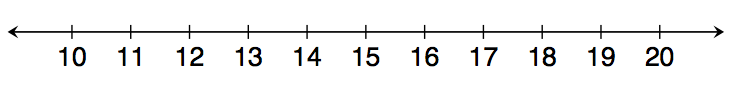 Less than 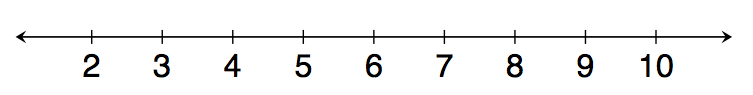 Chad will need at least  minutes to complete the K race.  However, he wants to finish in under  minutes.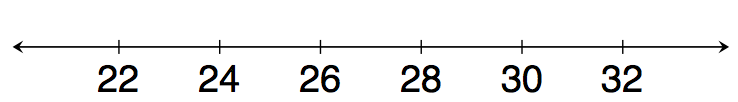 Eva saves  each week.  Since she needs to save at least  to go on a trip to Europe, she will need to save for at least  weeks.  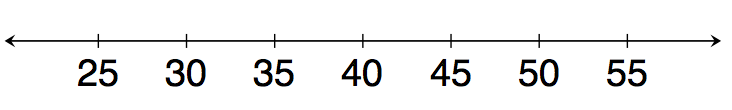 Clara has .  She wants to buy  pairs of the same pants.  Due to tax, Clara can afford pants that are less than . 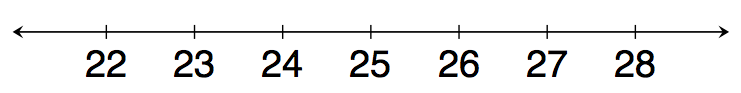 A gym charges  per month plus  extra to swim in the pool for an hour.  Because a member has just  to spend at the gym each month, the member can swim at most  hours.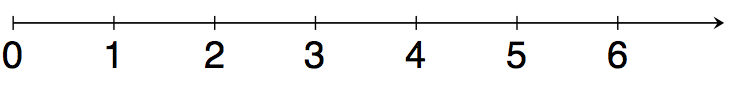 